KATA PENGANTARبِسْمِ اللهِ الرَّحْمٰنِ الرَّحِيْمِيٰأَيُّهَا الَّذِيْنَ اٰمَنُوْا هَلْ أَدُلُّكُمْ عَلٰى تِجَارَةٍ تُنْجِيْكُمْ مِّنْ عَذَابٍ أَلِيْ مٍ١٠تُؤْمِنُوْنَ بِاللّٰهِ وَرَسُوْلِهٖ وَتُجَاهِدُوْنَ فِيْ سَبِيْلِ اللّٰهِ بِأَمْوَالِكُم وَأَنْفُسِكُمْ ۗ ذٰلِكُمْ خَيْرٌ لَّكُمْ إِنْ كُنْتُمْ تَعْلَمُوْنَ ۙ١١Artinya ‟Hai orang-orang yang beriman, sukakah kamua kutunjukkan suatu perniagaan yang dapat menyelamatkan kamu dari azab yang pedih? (Yaitu) kamu beriman kepada Allah dan Rasul-Nya dan berjihad di jalan Allah dengan harta dan jiwa. Itulah yang lebih baik bagi kamu jika kamu mengetahuinya‟‟(As-Saff 10-11)Puji dan syukur pertama sekali penulis ucapkan kekhadirat Allah  yang atas rahmat dan nikmat yang diberikan- Nya penulis dapat menyelesaikan skripsi ini. Adapun yang menjadi judul penelitian dalam skripsi ini adalah Analisis Yuridis Terhadap Faktor Penghambat Penegakan Hukum Dalam Penanganan Tindak Pidana Penggelapan Minyak Goreng (Nomor : 2557//Pid.B/2022/Pn.Mdn.) Pengadilan Negeri Medan. Yang menjadi masalah dalam skripsi ini adalah meningkatnya kasus penggelapan di Indonesia dari tahun ke tahun.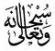 Penyusunan skripsi ini merupakan berkat Rahmat Allah  dan dukungan kedua Orang Tua tercinta, saudara – saudara dan sahabat – sahabat terdekat serta nasehat dan saran para pembimbing maka dengan menekankan selalu semangat, berdoa, dan usaha sehingga penulis dapat menyelesaikan skripsi ini. Penulis menyadari sepenuhnya bahwa di dalam penyusunan skripsi ini terdapat kekurangan – kekurangan, apabila terdapat kesalahan kata-kata yang kurang berkenan dan saya memohon kritik dan saran yang membangun demi perbaikan di masa depan.  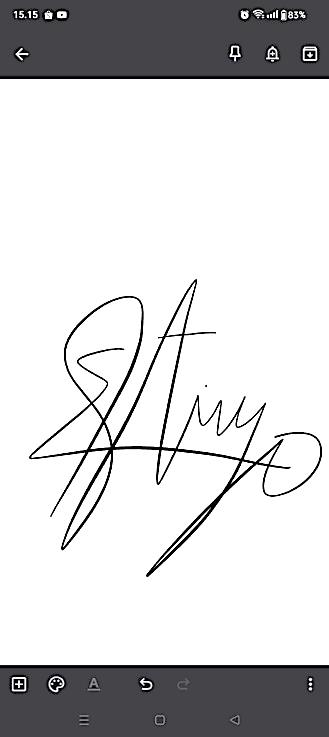 Medan,      Juli 2023PenelitiPrasetiyoUCAPAN TERIMA KASIHPuji dan syukur pertama sekali penulis ucapkan kekhadirat Allah  yang atas rahmat dan nikmat yang diberikan- Nya penulis dapat menyelesaikan skripsi ini dengan judul Analisis Yuridis Terhadap Faktor Penghambat Penegakkan Hukum Dalam Penanganan Tindak Pidana Penggelapan Minyak Goreng (Nomor: 2557/Pid.B/2022/PN.Mdn.).	Pada kesempatan ini penulis mengucapkan ucapan terima kasih yang tidak terhingga kepada semua pihak yang telah membantu penulis baik moril maupun materil sehingga penulis dapat menyelesaikan pembuatan skripsi ini, secara khusus penulis menyampaikan ucapan terima kasih sebesar-besarnya kepada :Bapak Dr. KRT. Hardi Mulyono, S.E., M.AP selaku Rektor Universitas Muslim Nusantara Al Washliyah Medan.Bapak Dr. H. Firmansyah, M.Si selaku Wakil Rektor I Universitas Muslim Nusantara Al Washliyah Medan.Bapak Dr. Ridwanto, M.Si selaku Wakil Rektor II Universitas Muslim Nusantara Al Washliyah Medan.Bapak Dr. Anwar Sadat, S.Ag., M.Hum selaku Wakil Rektor III Universitas Muslim Nusantara Al Washliyah Medan.Bapak Dr. Dani Sintara, S.H.,M.H selaku Dekan Fakultas Hukum Universitas Muslim Nusantara Al Washliyah Medan.Ibu Halimatul Maryani S.H.M,.H sebagai Wakil Dekan Fakultas Hukum Universitas Muslim Nusantara Al Washliyah Medan.Ibu Tri Reni Novita S.H., M.H selaku Ketua Program Studi Ilmu Hukum Universitas Muslim Nusantara Al Washliyah Medan.Ibu Mahzaniar S.H., M.H selaku Pemimbing I yang telah banyak membantu dan membimbing dalam penyelesaian skripsi iniPara Dosen, Staf Administrasi dan perlengkapan di lingkungan Fakultas Hukum Universitas Muslim Nusantara Al Washliyah Medan.Teristimewa untuk Mamak saya Tertib Pujiani dan Ayah saya Wagiman. Terima kasih yang telah membesarkan, membimbing, dan membiayai serta mendoakan penulis sehingga dapat menyelesaikan studi ini. Calon Istri saya Ricca Novita Sari, SP., yang selalu memberikan semangat serta doa dalam penulisan skripsi ini.Untuk sahabat-sahabatku seluruh mahasiswa Ilmu Hukum tahun 2019 yang memberikan dukungan kepada penulis untuk menyelesaikan skripsi ini.Semua pihak yang tidak dapat penulis sebutkan satu persatu yang turut serta dalam memberikan bantuan.	Akhirnya, semoga segala kebaikan yang telah diberikan kepada penulis menjadi amal ibadah yang diterima oleh Allah . Selanjutnya tulisan ini dipersembahkan untuk pengembangan ilmu pengetahuan dapat bermanfaat bagi semua pihak.Medan,   Juli 2023Penulis,Prasetiyo